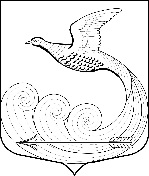 Местная администрациямуниципального образования Кипенское сельское поселениемуниципального образования Ломоносовского муниципального районаЛенинградской областиПОСТАНОВЛЕНИЕ05.05.2017 г.  № 91д. Кипень«Об утверждении списка учета граждан, состоящихна учете в качестве нуждающихся в жилых помещениях,предоставляемых по договорам социального найма вМО Кипенское сельское поселение»В соответствии с Областным законом Ленинградской области от 26 октября . № 89-оз « О порядке ведения органами местного самоуправления Ленинградской области учета граждан в качестве нуждающихся в жилых помещениях», местная администрация постановляет:1. Утвердить  список учета граждан нуждающихся в жилых помещениях в муниципальном образовании Кипенское сельское поселение, согласно приложению.2. Настоящее постановление подлежит опубликованию на официальном сайте МО Кипенское сельское поселение www.кипенское.рф.Глава местной администрации                                                           Р. Р. УдюковСПИСОК ГРАЖДАН, СОСТОЯЩИХ НА УЧЕТЕ В  КАЧЕСТВЕ  НУЖДАЮЩИХСЯ  В  ЖИЛЫХ  ПОМЕЩЕНИЯХ, ПРЕДОСТАВЛЯЕМЫХ ПО ДОГОВОРАМ СОЦИАЛЬНОГО НАЙМА В МУНИЦИПАЛЬНОМ ОБРАЗОВАНИИ  КИПЕНСКОЕ СЕЛЬСКОЕ ПОСЕЛЕНИЕ В 2017 ГОДУ№ общей очередиФ.И.О.,год рожденияКоличественный состав семьиАдрес  регистрацииОснование постановки на учетДата постановки на учет1ТиккаАлександр  Петрович3д. Келози, дом 7, кв. 15Как неимеющих жилой площади19.06.1986 г.2Васильева Ирина  Викторовна2д. Кипень, Ропшинское шоссе, д. 9, кв. 63Как проживающую в общежитии более 5 лет10.03.1988 г.3Иванов  Николай  Николаевич1д. Кипень, Нарвское ш., д. 28, кв. 115.1.13.10.1988 г.4Коротцов Юрий Григорьевич 1д. Кипень, Ропшинское шоссе, д. 9, кв. 68, койко-место15.4.21.06.1995 г.5Комисаров Юрий  Дмитриевич4Кипень, Ропшинское шоссе, д. 9, кв. 62 15.1.27.02.1997 г.6Нечаев Владимир Александрович1д. Кипень, Ропшинское  шоссе, д. 9, кв. 68, койко-место15.1.09.02.2001 г.7Журавлева Наталья Николаевна2Кипень, Ропшинское  шоссе, д. 88, кв. 2Проживающая в ветхом фонде27.12.2001 г.8Лапериков Александр Михайлович3д. Келози, д. 8, кв. 315.1.19.04.2004 г.9Марко Надежда Петровна2д. Кипень, ул. Лесная, д. 7погорельцы25.06.2004 г.10Тарушко Татьяна Михайловна2д. Глухово, д. 1, кв. 10Проживающие в ветхом доме19.06.2006 г.11Кошечкина  Ирина Юрьевна4д. Келози, ул. Парковая, дом 1а, кв. 9Ст. 51 ч. 1 п. 206.10.2008 г.12Дюрягина Алевтина Николаевна7д. Кипень, Ропшинское шоссе, дом 11, кв. 71Ст. 51 ч. 1 п. 229.12.2008 г.13Беляев Владимир Александрович1д. Келози, дом 7, кв. 19С. 51 ч. 1 п. 412.05.2009 г.14Мамонтова Элла Адамовна1д. Кипень, Ропшинское шоссе, дом 18, кв. 1Ст. 51 ч. 1 п. 328.01.2010 г.15Пеугонен Татьяна Николаевна1пос. Глухово (Лесопитомник), д. 4, кв. 2Ст. 51 ч. 1 п. 331.03.2010 г.16Иванов Илья Захарович1д. Кипень, Ропшинское шоссе, дом 12, кв. 1Ст. 51 ч. 1 п. 331.03.2010 г.17Соловьёв Александр Игоревич3д. Витино, дом 1, кв. 5Ст. 51 ч. 1 п. 231.03.2010 г.18ЛобазовЕвгений  Юрьевич1д.Кипень, Нарвское шоссе, дом 35 (общежитие)Ст. 51 ч. 1 п. 131.03.2010 г.19Нуждина Елена Викторовна1д. Келози, ул. Парковая, д. 22ст. 51 п. 1 ч. 308.06.201220Макарян Гарик Важикоевич4д. Витино, дом 1, кв. 5ст. 51 п. 1 ч. 225.07.2012  21Бездетко Галина Борисовна1д. Кипень, Ропшинское шоссе, дом 50ст. 51 п.  1 ч. 128.08.2012  22Ефремова Анна Вячеславовна1д. Волковицы, дом 52ст. 51 п.  1 ч. 121.01.201323Панкова Лидия Витальевна1д. Келози, д. 6, кв. 73ст. 51 п.  1 ч. 221.01.201324Новикова Галина Ивановна1д. Кипень, Ропшинское шоссе, дом 88, кв. 4ст. 51 п.  1 ч. 113.03.2013  25Чубарова Татьяна Николаевна2пос. Глухово (Лесопитомник), д. 14, кв. 4ст. 51 п. 1 ч. 330.04.201326Сенько Екатерина Сергеевна1пос. Глухово (Лесопитомник), д. 1, кв. 9ст. 51 п. 1 ч. 328.05.201327Нуждин Евгений Андреевич1д. Келози, ул. Парковая, д. 22ст. 51 п. 1 ч. 330.09.201328Черней Елена Леонидовна1Д. Волковицы, дом 10ст. 51 п. 1 ч. 111.10.201329Морозова Ольга Валентиновна1пос. Глухово (Лесопитомник), д. 1, кв. 6ст. 51 п. 1 ч. 328.10.201330Веселова Елена Васильевна 2пос. Глухово (Лесопитомник), д. 1, кв. 6ст. 51 п. 1 ч. 306.11.201331Заводюк Татьяна Васильевна 4д. Кипень, Ропшинское шоссе, д. 9, кв. 40Ст. 51 п. 1 ч. 215.07.201432Пепелышева Людмила Васильевна4д. Кипень, Ропшинское шоссе, д. 9, кв. 40Ст. 51 п. 1 ч. 215.07.201433Пышная Елена Ильинична4д. Келози, ул. Парковая, дом 1а, кв. 9Ст. 51 п. 1 ч. 220.10.201434Полуяров Александр Владимирович4д. Келози, ул. Парковая, дом 7, кв. 102Ст. 51 п. 1 ч. 222.07.201535Сеськина Наталья Витальевна1д. Витино, ул. Федорова, дом 5Ст. 51 п. 1 ч. 127.07.201636Голызина Дина Викторовна2д. Келози, дом 5, кв. 1Ст. 51 п. 1 ч. 228.07.201637Шатрова Ирина Александровна8д. Трудовик, дом 2, кв. 1Ст. 51 п. 1 ч. 228.07.201638Ломова Виктория Григорьевна3д. Кипень, Ропшинское шоссе, д. 94, кв. 14Ст. 51 п. 1 ч. 228.07.201639Григорьева Тамара Анатольевна1д. Кипень, Ропшинское шоссе, д. 19, кв. 22Ст. 51 п. 1 ч. 112.10.2016